	MĚSTO ŽATEC	USNESENÍ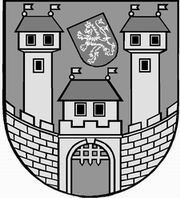 	z 	12	. jednání Zastupitelstva města Žatce 	konaného dne 	26.10.2015Usnesení č. 	414 /15	-	472 /15	 414/15	Volba návrhové komise	 415/15	Schválení programu	 416/15	Kontrola usnesení zastupitelstva města	 417/15	Zpráva o činnosti Nemocnice Žatec, o.p.s.	 418/15	Zpráva o činnosti Žatecké teplárenské, a.s.	 419/15	Žatecká teplárenská, a.s. – Zpráva auditora	 420/15	Technická správa města Žatec, s.r.o. – Zpráva auditora	 421/15	Informace o investičních akcích	 422/15	Žádost nájemce nebytových prostor v č.p. 1017 Smetanovo nám. v Žatci	 423/15	Skončení nájmu nebytového prostoru	 424/15	Skončení nájmu bytu dohodou	 425/15	Záměr města propachtovat pozemek z majetku města	 426/15	Pacht části pozemku z majetku města	 427/15	Záměr prodat část pozemku p.p.č. 5580/267 v k.ú. Žatec	 428/15	Záměr prodat část pozemku p.p.č. 4222/14 v k.ú. Žatec	 429/15	Prodej pozemku p.p.č. 4578/271 v k.ú. Žatec	 430/15	Směna pozemku p.p.č. 4578/266 v k.ú. Žatec	 431/15	Smlouva o zřízení věcného břemene – stavba „Žatec, V Zahradách 2196 – 	2201 vodovodní přípojky“	 432/15	Smlouva o budoucí smlouvě o zřízení věcného břemene – stavba „Realizace 	kanalizační přípojky VZ Žatec“	 433/15	Smlouva o budoucí smlouvě o zřízení věcného břemene – stavba „Žatec, K 	Perči ppč. 4507/151-vymístění HDS“    434/15	Smlouva o zřízení věcného břemene – stavba „vodovodní přípojka na p.p.č. 	6290/15, lokalita Černovka, k.ú. Žatec“	 435/15	Smlouva o smlouvě budoucí o zřízení věcného břemene služebnosti – stavba	 „Veřejné osvětlení v lokalitě Na Popelišti Žatec“	 436/15	Dodatek ke smlouvě o umístění zařízení ze dne 12.11.1997	 437/15	Dodatek č. 1 a zahájení jednacího řízení bez uveřejnění č. 1 „Revitalizace 	Dukelské ulice v Žatci – Šafaříkova/Škréty“	 438/15	Zakázka malého rozsahu akce „Mateřská škola speciální, Studentská 1416, 	Žatec – výměna střešní krytiny“	 439/15	Dodatek č. 4 akce „Rekonstrukce dopravního terminálu v Žatci“ - 	méněpráce	 440/15	Dodatek č. 1 Příkazní smlouvy TDI	 441/15	Rozpočtová změna – přesun finančních prostředků	 442/15	Návrh na změnu ÚP Žatec – právní stav po změně č. 4 – seznam 	požadavků města	 443/15	Návrh na změnu ÚP Žatec – právní stav po změně č. 4 – seznam přijatých 	žádostí	 444/15	Rozpočtová změna - projekt „Sanace sesuvu v Žatci, ul. Tyršova na 	pozemku fyzických osob“	 445/15	Rozhodnutí o poskytnutí dotace - projekt „Sanace sesuvu v Žatci, ul. 	Tyršova na pozemku fyzických osob“	 446/15	Smlouva č. 15250653 o poskytnutí podpory ze SFŽP v rámci OPŽP	 447/15	Žádost o účelovou neinvestiční dotaci – MŠ Studentská 1230	 448/15	Změna odpisového plánu r. 2015	 449/15	Přijetí věcných darů	 450/15	Rozpočtová změna – NIV dotace – sociální služby	 451/15	Rozpočtová změna – Páteřní cyklostezka Ohře	 452/15	Rozpočtové změny od 01.07. do 30.09.2015	 453/15	Komise tělovýchovy a sportu	 454/15	Zápis z komise pro výchovu a vzdělávání	 455/15	Zápis dopravní komise	 456/15	Zápis dopravní komise	 457/15	Změna odpisového plánu PO Kamarád-LORM Žatec na rok 2015	 458/15	Služební cesta do SRN	 459/15	Přiznání doplatku na bydlení z důvodů hodných zvláštního zřetele na 	bydlení v ubytovně – souhlas obce	 460/15	Změna pravidel pro ubytování v Azylovém domě pro rodiny s dětmi	 461/15	Sociální a zdravotní komise	 462/15	Rozpočtová změna – Pohřebné	 463/15	Účast města na veletrzích cestovního ruchu	 464/15	Souhlas s čerpáním investičního fondu – Městská knihovna Žatec	 465/15	Změna odpisového plánu na rok 2015 – PO Městská knihovna Žatec	 466/15	Změna odpisového plánu na rok 2015 – PO Městské divadlo Žatec	 467/15	Zápis z komise pro kulturu a cestovní ruch	 468/15	Úprava platů ředitelů příspěvkových organizací zřizovaných Městem Žatec	 469/15	Úprava platů ředitelů škol a školek zřizovaných Městem Žatec	 470/15	Finanční příspěvek – Myslivecké sdružení Žatec	 471/15	Dodatek č. 782/2015/2 ke Smlouvě o poskytnutí finančních prostředků z 	rozpočtu Státního fondu dopravní infrastruktury	 472/15	Hodnotící komise pro výběrové řízení – poliklinika	 414/15	Volba návrhové komiseZastupitelstvo města Žatce projednalo a schvaluje tříčlennou návrhovou komisi ve složení p. Petr Kubeš, p. Zdeněk Kopta a Mgr. Jaroslava Raganová.	 415/15	Schválení programuZastupitelstvo města Žatce schvaluje program zasedání s těmito změnami:- doplnění bodu č. 50 a – Změna pravidel pro ubytování v Azylovém domě pro rodiny s dětmi- vyjmutí bodu č. 58 - Volební řád pro volbu starosty, místostarosty, členů rady města a pro ostatní volby- doplnění bodu č. 58 – Úprava platů ředitelů příspěvkových organizací zřizovaných Městem Žatec- doplnění bodu č. 58a – Úprava platů ředitelů škol a školek zřizovaných Městem Žatec- vyjmutí bodu č. 59 – Volby- doplnění bodu č. 59 – Finanční příspěvek – Myslivecké sdružení Žatec- doplnění bodu č. 60 – Dodatek č. 782/2015/2 ke Smlouvě o poskytnutí finančních prostředků z rozpočtu Státního fondu dopravní infrastruktury na rok 2015 na projekt „Páteřní cyklostezka Ohře – trasa Litoměřice – (Boč) – Pernštejn, úsek č. 3“- doplnění bodu č. 61 – Sběrný dvůr odpadů města Žatec, Kompostárna města Žatec a Intenzifikace, obnova a modernizace sběrné sítě vytříděných složek odpadů ve městě Žatec- doplnění bodu č. 62 – Hodnotící komise pro výběrové řízení „Výměna rozvodů vody a kanalizace na Poliklinice v Žatci, včetně nezbytných stavebních úprav“.	 416/15	Kontrola usnesení zastupitelstva městaZastupitelstvo města Žatce bere na vědomí kontrolu usnesení z minulého jednání zastupitelstva města.	 417/15	Zpráva o činnosti Nemocnice Žatec, o.p.s.Zastupitelstvo města Žatce bere na vědomí zprávu o činnosti Nemocnice Žatec, o.p.s. za období do 15.10.2015.	 418/15	Zpráva o činnosti Žatecké teplárenské, a.s.Zastupitelstvo města Žatce jako jediný akcionář bere na vědomí zprávu o činnosti společnosti Žatecká teplárenská, a.s. za září 2015.	 419/15	Žatecká teplárenská, a.s. – Zpráva auditoraZastupitelstvo města Žatce, v zastoupení jediného akcionáře Žatecké teplárenské, a.s. bere na vědomí Zprávu nezávislého auditora k účetní závěrce za rok 2013 s výsledkem "bez výhrad" a ukládá představenstvu společnosti učinit opatření v souladu s doporučením auditního orgánu obsažená v Dopisu vedení společnosti Žatecká teplárenská, a.s.	 420/15	Technická správa města Žatec, s.r.o. – Zpráva auditoraZastupitelstvo města Žatce, v zastoupení jediného společníka společnosti Technická správa města Žatec, s.r.o. bere na vědomí Zprávu nezávislého auditora k účetní závěrce za rok 2013 s výsledkem "bez výhrad" a ukládá vedení společnosti učinit opatření v souladu s doporučením auditního orgánu obsažená v Dopisu vedení společnosti Technická správa města Žatec, s.r.o.	 421/15	Informace o investičních akcíchZastupitelstvo města Žatce bere na vědomí informaci o investičních akcích.	 422/15	Žádost nájemce nebytových prostor v č.p. 1017 Smetanovo nám. v ŽatciZastupitelstvo města Žatce v působnosti rady města schvaluje snížení základního ročního nájemného nebytových prostor v budově č.p. 1017 Smetanovo nám. v Žatci o 10 % od 01.01.2016, nájemce Finanční úřad pro Ústecký kraj.	 423/15	Skončení nájmu nebytového prostoruZastupitelstvo města Žatce v působnosti rady města schvaluje skončení nájmu nebytového prostoru garáže č. 2 v budově e.č. 2406 ul. Třebízského v Žatci výpovědí v souladu s § 2228 zákona č. 89/2012 Sb., občanský zákoník, nájemce fyzická osoba.	 424/15	Skončení nájmu bytu dohodouZastupitelstvo města Žatce v působnosti rady města schvaluje skončení nájmu bytu č. 2 o velikosti 1+1 v domě č.p. 1603 ul. Příkrá v Žatci v Žatci dohodou k 31.10.2015, nájemce fyzická osoba.	 425/15	Záměr města propachtovat pozemek z majetku městaZastupitelstvo města Žatce v působnosti rady města ukládá odboru rozvoje a majetku města zveřejnit po dobu 30 dnů záměr města propachtovat pozemek  p.p.č. 2327 orná půda o výměře 3.437 m2 v k.ú. Holedeč za účelem zemědělské činnosti.	 426/15	Pacht části pozemku z majetku městaZastupitelstvo města Žatce v působnosti rady města schvaluje pacht části pozemku p.p.č. 7204 (díl č. 3) zahrada o výměře 53 m2 v k.ú. Žatec fyzické osobě jako zahradu, na dobu určitou do 01.10.2018, za pachtovné ve výši 2,00 Kč/m2/rok.	 427/15	Záměr prodat část pozemku p.p.č. 5580/267 v k.ú. ŽatecZastupitelstvo města Žatce v působnosti Rady města Žatce projednalo a neschvaluje prodej části pozemku ostatní plocha p.p.č 5580/267 o výměře cca 42 m2 v k.ú. Žatec za účelem rozšíření kiosku s občerstvením.	 428/15	Záměr prodat část pozemku p.p.č. 4222/14 v k.ú. ŽatecZastupitelstvo města Žatce v působnosti Rady města Žatce projednalo a ukládá odboru rozvoje a majetku města zveřejnit po dobu 30 dnů záměr města prodat část pozemku ostatní plocha p.p.č. 4222/14, dle GP č. 6183-68/2015 nově oddělená zastavěná plocha st.p.č. 6500 o výměře 1 m2 v k.ú. Žatec za kupní cenu 1.500,00 Kč/m2.	 429/15	Prodej pozemku p.p.č. 4578/271 v k.ú. ŽatecZastupitelstvo města Žatce projednalo a schvaluje prodej pozemku, orná půda p.p.č. 4578/271 o výměře 23 m2 v k.ú. Žatec fyzickým osobám za kupní cenu 11.500,00 Kč a poplatky spojené s provedením smlouvy.	 430/15	Směna pozemku p.p.č. 4578/266 v k.ú. ŽatecZastupitelstvo města Žatce v působnosti Rady města Žatce projednalo a schvaluje směnu pozemku ostatní plocha p.p.č. 4578/266 o výměře 13 m2 v k.ú. Žatec za pozemek orná půda p.p.č. 4578/267 o výměře 25 m2 v k.ú. Žatec fyzickým osobám.	 431/15	Smlouva o zřízení věcného břemene – stavba „Žatec, V Zahradách 2196 		– 2201 vodovodní přípojky“Zastupitelstvo města Žatce v působnosti Rady města Žatce projednalo a schvaluje zřízení věcného břemene pro Společenství vlastníků V Zahradách 2196 až 2201 v Žatci na stavbu „Žatec, V Zahradách 2196 – 2201 vodovodní přípojky“ na pozemku města p.p.č. 6824/6 v k.ú. Žatec, jejímž obsahem je rekonstrukce vodovodní přípojky, právo ochranného pásma a právo oprávněné strany vyplývající ze zákona č. 274/2001 Sb., zákon o vodovodech a kanalizacích, ve znění pozdějších předpisů.	 432/15	Smlouva o budoucí smlouvě o zřízení věcného břemene – stavba 		„Realizace kanalizační přípojky VZ Žatec“Zastupitelstvo města Žatce v působnosti Rady města Žatce projednalo a schvaluje Smlouvu o uzavření budoucí smlouvy o zřízení věcného břemene pro Zdravotnickou záchrannou službu Ústeckého kraje, příspěvkovou organizaci, na stavbu „Realizace kanalizační přípojky VZ Žatec“ na pozemku města p.p.č. 7062 v  k.ú. Žatec, jejímž obsahem bude umístění části kanalizační přípojky, právo ochranného pásma a právo oprávněné strany vyplývající ze zákona č. 274/2001 Sb., zákon o vodovodech a kanalizacích, ve znění pozdějších předpisů.	 433/15	Smlouva o budoucí smlouvě o zřízení věcného břemene – stavba „Žatec, 		K Perči ppč. 4507/151-vymístění HDS“Zastupitelstvo města Žatce v působnosti Rady města Žatce projednalo a schvaluje Smlouvu o uzavření budoucí smlouvy o zřízení věcného břemene pro společnost ČEZ Distribuce, a.s. na stavbu „Žatec, K Perči ppč. 4507/151-vymístění HDS“ na pozemku města p.p.č. 4507/14 v k.ú. Žatec, jejímž obsahem bude právo ochranného pásma a právo oprávněné strany vyplývající ze zákona č. 458/2000 Sb., energetický zákon, ve znění pozdějších předpisů.	 434/15	Smlouva o zřízení věcného břemene – stavba „vodovodní přípojka na 		p.p.č. 6290/15, lokalita Černovka, k.ú. Žatec“Zastupitelstvo města Žatce v působnosti Rady města Žatce projednalo a schvaluje zřízení věcného břemene pro fyzické osoby na stavbu „vodovodní přípojka na p.p.č. 6290/15, lokalita Černovka, k.ú. Žatec“ na pozemku města p.p.č. 6290/2 v k.ú. Žatec, jejímž obsahem je zřízení vodovodní přípojky, právo ochranného pásma a právo oprávněné strany vyplývající ze zákona č. 274/2001 Sb., zákon o vodovodech a kanalizacích, ve znění pozdějších předpisů.	 435/15	Smlouva o smlouvě budoucí o zřízení věcného břemene služebnosti – 		stavba „Veřejné osvětlení v lokalitě Na Popelišti Žatec“Zastupitelstvo města Žatce v působnosti rady města projednalo a schvaluje Smlouvu o uzavření smlouvy budoucí o zřízení věcného břemene pro příspěvkovou organizaci Ředitelství silnic a dálnic ČR, státní příspěvková organizace na stavbu „Veřejné osvětlení v lokalitě Na Popelišti Žatec“ na pozemku České republiky p. č. 7004/3 v k.ú. Žatec, jejímž obsahem bude právo umístění stavby, provozovat vedení, vstupovat a vjíždět na nemovitost.	 436/15	Dodatek ke smlouvě o umístění zařízení ze dne 12.11.1997Zastupitelstvo města Žatce v působnosti rady města odkládá materiál č. 27 a ukládá odboru rozvoje a majetku města navýšit výši nájemného o výši meziročních inflací od roku 2001.	 437/15	Dodatek č. 1 a zahájení jednacího řízení bez uveřejnění č. 1 		„Revitalizace Dukelské ulice v Žatci – Šafaříkova/Škréty“Zastupitelstvo města Žatce v působnosti rady města projednalo a schvaluje jednací řízení bez uveřejnění č. 1 na akci „Revitalizace Dukelské ulice v Žatci – Šafaříkova/Škréty“ zadávané v souladu se zákonem č. 137/2006 Sb. o veřejných zakázkách ve znění pozdějších předpisů.Zastupitelstvo města Žatce v působnosti rady města schvaluje Dodatek č. 1 ke smlouvě o dílo ze dne 20. 05. 2015 na akci „Revitalizace Dukelské ulice v Žatci – Šafaříkova/Škréty“ a zároveň ukládá starostce města Dodatek č. 1 podepsat.	 438/15	Zakázka malého rozsahu akce „Mateřská škola speciální, Studentská 		1416, Žatec – výměna střešní krytiny“Zastupitelstvo města Žatce schvaluje přesun části nedočerpaných finančních prostředků v rámci schváleného rozpočtu na rok 2015 ve výši 350.000,00 Kč, a to z akce „Mateřská škola speciální, Studentská 1416, Žatec – výměna střešní krytiny“ na „Mateřská škola speciální, Studentská 1416, Žatec – výměna oken“, rozpočtová skladba zůstává beze změn.	 439/15	Dodatek č. 4 akce „Rekonstrukce dopravního terminálu v Žatci“ - 		méněpráceZastupitelstvo města Žatce v působnosti rady města schvaluje znění Dodatku č. 4 ve věci méněprací na akci „Rekonstrukce dopravního terminálu v Žatci“ a ukládá starostce města tento dodatek podepsat.	 440/15	Dodatek č. 1 Příkazní smlouvy TDIZastupitelstvo města Žatce v působnosti rady města projednalo a schvaluje Dodatek č. 1 k Příkazní smlouvě ze dne 20.08.2015 stavby „Realizace energetických úspor dodatečným zateplením objektu Mateřské školy Studentská v Žatci a Realizace energetických úspor dodatečným zateplením objektu mateřské školy Otakara Březiny v Žatci“.Zastupitelstvo města Žatce v působnosti rady města současně ukládá starostce města Dodatek č. 1 podepsat.	 441/15	Rozpočtová změna – přesun finančních prostředkůZastupitelstvo města Žatce projednalo a schvaluje rozpočtovou změnu - přesun finančních prostředků v rámci schváleného rozpočtu, a to z kapitoly 710 - komunikace na kapitolu 739 – místní hospodářství – mobiliář ve výši 71.000,00 Kč.Výdaje: 710-2212-5171        -  71.000,00 KčVýdaje: 739-3745-5137         + 71.000,00 Kč (mobiliář Písečná)	 442/15	Návrh na změnu ÚP Žatec – právní stav po změně č. 4 – seznam 		požadavků městaZastupitelstvo města Žatce posoudilo předložené návrhy na změnu Územního plánu Žatec - právní stav po změně č. 4, dle písm. d) § 44 zákona č. 183/2006 Sb., o územním plánování a stavebním řádu (stavební zákon) ve znění pozdějších předpisů a schvaluje zařazení návrhů města pod pořadovými č. 1-23 dle přiloženého seznamu do změny č. 6 ÚP Žatec. Dále určuje zastupitele Vladimíra Martinovského pro spolupráci s pořizovatelem změny územního plánu.	 443/15	Návrh na změnu ÚP Žatec – právní stav po změně č. 4 – seznam 				přijatých žádostíZastupitelstvo města Žatce posoudilo předložené návrhy na změnu Územního plánu Žatec - právní stav po změně č. 4, dle písm. d) § 44 zákona č. 183/2006 Sb., o územním plánování a stavebním řádu (stavební zákon) ve znění pozdějších předpisů a schvaluje zařazení obdržených návrhů pod pořadovými čísly 4, 5, 7, 8, 9, 10, 11, 12, 13, 14, 15, 17, 18, 19, 23, 24, 26, 27, 28 a 29 dle přiloženého seznamu do změny č. 6 ÚP Žatec.Současně podmiňuje pořízení změny Územního plánu Žatec - právní stav po změně č. 4, v souladu s odst. 4 § 45 stavebního zákona částečnou úhradou nákladů navrhovateli.Dále určuje zastupitele Vladimíra Martinovského pro spolupráci s pořizovatelem změny územního plánu.	 444/15	Rozpočtová změna - projekt „Sanace sesuvu v Žatci, ul. Tyršova na 		pozemku fyzických osob“Zastupitelstvo města Žatce schvaluje rozpočtovou změnu ve výši 48.000,00 Kč, a to navýšení výdajů kap. 739 - dotační management projektu „Sanace sesuvu svahu v Žatci, ul. Tyršova na pozemku fyzických osob“.Výdaje: 741-6171-5901              - 48.000,00 Kč (RF)Výdaje: 739-3745-5169, org. 750    + 48.000,00 Kč (Dotační Management)	 445/15	Rozhodnutí o poskytnutí dotace - projekt „Sanace sesuvu v Žatci, ul. 		Tyršova na pozemku fyzických osob“Zastupitelstvo města Žatce schvaluje přijetí dotace projektu „Sanace sesuvu v Žatci, ul. Tyršova na pozemku fyzických osob“ z Operačního programu Životní prostředí v rámci oblasti podpory 6.6 – Prevence sesuvů a skalních řícení v celkové výši 6.416.271,40 Kč a ukládá starostce města podepsat Smlouvu č. 15255496 o poskytnutí podpory ze Státního fondu životního prostředí ČR.	 446/15	Smlouva č. 15250653 o poskytnutí podpory ze SFŽP v rámci OPŽPZastupitelstvo města Žatce projednalo a schvaluje znění Smlouvy č. 15250653 o poskytnutí podpory ze Státního fondu životního prostředí ČR v rámci Operačního programu Životní prostředí na akci „Realizace energetických úspor dodatečným zateplením objektu Mateřské školy Studentská v Žatci“, podepsané zástupcem Fondu dne 30.09.2015 a ukládá starostce města tuto smlouvu podepsat.	 447/15	Žádost o účelovou neinvestiční dotaci – MŠ Studentská 1230Zastupitelstvo města Žatce projednalo žádost ředitelky Mateřské školy Žatec, Studentská 1230, okres Louny Mgr. Renaty Říhové a schvaluje účelovou neinvestiční dotaci na zakoupení dřevěných lehátek a příslušenství ve výši 125.000,00 Kč.Zastupitelstvo města Žatce schvaluje rozpočtovou změnu ve výši 125.000,00 Kč:Výdaje: 741-6171-5901                  - 125.000,00 Kč (čerpání RF)Výdaje: 714-3111-5331-org. 5351       + 125.000,00 Kč (účelová neinvestiční dotace)	 448/15	Změna odpisového plánu r. 2015Zastupitelstvo města Žatce v působnosti rady města v souladu s ustanovením § 31 odst. 1 písm. a) zákona č. 250/2000 Sb., o rozpočtových pravidlech územních rozpočtů, ve znění pozdějších předpisů, schvaluje změnu odpisového plánu dlouhodobého majetku na rok 2015 u PO Základní škola Žatec, nám. 28. října 1019, okres Louny, a to ve výši 22.739,89 Kč. 449/15	Přijetí věcných darůZastupitelstvo města Žatce v působnosti rady města projednalo žádost ředitelky Mateřské školy Žatec, U Jezu 2903, okres Louny Dany Pechové a dle § 27 odst. 5 písm. b) zákona č. 250/2000 Sb., o rozpočtových pravidlech územních rozpočtů, ve znění pozdějších předpisů, souhlasí s přijetím věcných darů od firmy B2B Partner s.r.o., Plzeňská 3070, 70030 Ostrava – Zábřeh, IČ 278 30 306 pro účely mateřské školy, a to:1) Konferenční křeslo v hodnotě 4.817,00 Kč,2) Věšák v hodnotě 1.198,00 Kč,3) Textilní rohož v hodnotě 583,00 Kč.Celková výše věcných darů činí 6.598,00 Kč.	 450/15	Rozpočtová změna – NIV dotace – sociální službyZastupitelstvo města Žatce schvaluje rozpočtovou změnu v celkové výši 537.000,00 Kč, a to zapojení účelových neinvestičních dotací do rozpočtu města.Účelový znak  13 305 -  neinvestiční účelové dotace Ministerstva práce a sociálních věcí určené na poskytování sociálních služeb příspěvkovou organizací Domov pro seniory a pečovatelská služba v Žatci ve výši 245.000,00 Kč a příspěvkovou organizací Kamarád-LORM ve výši 292.000,00 Kč v souladu se zákonem č. 108/2006 Sb. „o sociálních službách“, ve znění pozdějších předpisů.	 451/15	Rozpočtová změna – Páteřní cyklostezka OhřeZastupitelstvo města Žatce schvaluje rozpočtovou změnu ve výši 1.710.000,00 Kč, a to zapojení účelové investiční dotace do rozpočtu města.Účelový znak 91 628 – investiční účelová dotace z rozpočtu Státního fondu dopravní infrastruktury na rok 2015 na akci: „Páteřní cyklostezka Ohře – trasa Litoměřice – (Boč) – Pernštejn, úsek č. 5 – ISPROFOND 5428510037“ ve výši 1.709.812,05 Kč.	 452/15	Rozpočtové změny od 01.07. do 30.09.2015Zastupitelstvo města Žatce bere na vědomí přehled vnitřních rozpočtových změn, schválených příkazci a správci jednotlivých kapitol rozpočtu za období 01.07. – 30.09.2015.	 453/15	Komise tělovýchovy a sportuZastupitelstvo města Žatce v působnosti rady města projednalo a bere na vědomí zápis z jednání komise tělovýchovy a sportu ze dne 05.10.2015.	 454/15	Zápis z komise pro výchovu a vzděláváníZastupitelstvo města Žatce v působnosti rady města projednalo a bere na vědomí zápis z jednání komise pro výchovu a vzdělávání ze dne 21.09.2015.	 455/15	Zápis dopravní komiseZastupitelstvo města Žatce v působnosti rady města projednalo a bere na vědomí zápis z jednání dopravní komise ze dne 07.10.2015.	 456/15	Zápis dopravní komiseZastupitelstvo města Žatce v působnosti rady města projednalo usnesení dopravní komise č. 62/15 a schvaluje osazení dopravních značek č. B 29 – zákaz stání v ul. Studentské po obou stranách před budovou Základní umělecké školy Žatec.	 457/15	Změna odpisového plánu PO Kamarád-LORM Žatec na rok 2015Zastupitelstvo města Žatce v působnosti Rady města Žatce, v souladu s ustanovením § 31, odst. 1. písm. a) zákona č. 250/2000 Sb., o rozpočtových pravidlech územních rozpočtů, ve znění pozdějších předpisů, projednalo a schvaluje změnu odpisového plánu dlouhodobého majetku na rok 2015 příspěvkové organizace Kamarád-LORM v Žatci na rok 2015 v celkové výši 10.683,00 Kč.	 458/15	Služební cesta do SRNZastupitelstvo města Žatce v působnosti Rady města Žatce schvaluje zahraniční služební cestu Mgr. Kamily Sulíkové, vedoucí odboru sociálních věcí, do Aue (SRN) v termínu 02.11.2015.	 459/15	Přiznání doplatku na bydlení z důvodů hodných zvláštního zřetele na 		bydlení v ubytovně – souhlas obceZastupitelstvo města Žatce v působnosti Rady města Žatce v souladu s ust. § 33 odst. 6 zákona č. 111/2006 Sb., o pomoci v hmotné nouzi, ve znění pozdějších předpisů, projednalo žádost Úřadu práce ČR a souhlasí s tím, aby Úřad práce ČR, Krajská pobočka v Ústí nad Labem, Kontaktní pracoviště Žatec, Obránců míru 1830, 438 01 Žatec určil za osobu užívající byt fyzickou osobu, která užívá za účelem bydlení byt v ubytovacím zařízení: UBYTOVNA LUČANSKÁ, Lučanská 2443, 438 01 Žatec (provozovatel CzechFoodTeam s.r.o., Kaprova 42/14, Praha 1, PSČ 110 00, IČ 24316121), a to na dobu určitou šesti měsíců.	 460/15	Změna pravidel pro ubytování v Azylovém domě pro rodiny s dětmiZastupitelstvo města Žatce v působnosti Rady města Žatce pověřuje odbor sociálních věcí udělovat souhlas k uzavírání podnájemních smluv v objektu Azylového domu pro rodiny s dětmi, ul. Studentská 1044 v Žatci, jehož nájemcem je Občanské sdružení Vavřinec, IČ 01539353, se sídlem Tuchořice 133, 439 69 Tuchořice.	 461/15	Sociální a zdravotní komiseZastupitelstvo města Žatce v působnosti rady města projednalo a bere na vědomí zápis z jednání sociální a zdravotní komise města Žatce ze dne 30.09.2015.Zastupitelstvo města Žatce v působnosti rady města bere na vědomí stanovisko sociální a zdravotní komise, která doporučuje, aby byly zachovány služby Stacionáře pro zdravotně postižené v Libočanech, který provozuje Centrum pro zdravotně postižené Žatec, o.s.	 462/15	Rozpočtová změna – PohřebnéZastupitelstvo města Žatce schvaluje rozpočtovou změnu v celkové výši 187.000,00 Kč, a to zapojení finančních prostředků státního rozpočtu, poskytnutých Městu Žatec Ministerstvem pro místní rozvoj na základě žádosti o proplacení pohřebních výdajů.Příjmy: 719-6171-2324       + 187.000,00 Kč (proplacení pohřebních výdajů)Výdaje: 741-6171-5901      + 187.000,00 Kč (RF).	 463/15	Účast města na veletrzích cestovního ruchuZastupitelstvo města Žatce v působnosti rady města schvaluje účast města Žatce na veletrzích cestovního ruchu v roce 2016:Reisemarkt Dresden (29.01.-31.01.2016) – společně s Ústeckým krajem Holiday World Praha 2016 (18.02.-21.02.2016) – společně s Ústeckým krajemDovolená a region Ostrava – březen 2016 – společně s Ústeckým krajemITEP Plzeň 2016 – září 2016Reisemarkt Leipzig – listopad 2016 – společně s Ústeckým krajem.Zastupitelstvo města Žatce v působnosti rady města schvaluje účast dvou zástupců reprezentujících Město Žatec a pověřuje starostku města určením těchto osob vždy v termínu minimálně pět pracovních dní před konáním akce.	 464/15	Souhlas s čerpáním investičního fondu – Městská knihovna ŽatecZastupitelstvo města Žatce projednalo žádost ředitelky Městské knihovny Žatec, nám. Svobody 52, Žatec, paní Mgr. Radky Filkové a souhlasí s čerpáním investičního fondu organizace v celkové výši 19.000,00 Kč za účelem financování spoluúčasti investičních nákladů na pořízení WWW katalogu Opac 2.0 Carmen.	 465/15	Změna odpisového plánu na rok 2015 – PO Městská knihovna ŽatecZastupitelstvo města Žatce v působnosti rady města v souladu s ust. § 31, odst. 1, písm. a) zákona č. 250/2000 Sb., o rozpočtových pravidlech územních rozpočtů, v platném znění, projednala a schvaluje dle návrhu změnu odpisového plánu příspěvkové organizace Městská knihovna Žatec na rok 2015 a to v celkové výši 5.082,00 Kč.	 466/15	Změna odpisového plánu na rok 2015 – PO Městské divadlo ŽatecZastupitelstvo města Žatce v působnosti rady města v souladu s ust. § 31, odst. 1, písm. a) zákona č. 250/2000 Sb., o rozpočtových pravidlech územních rozpočtů, v platném znění, projednala a schvaluje dle návrhu změnu odpisového plánu příspěvkové organizace Městské divadlo Žatec na rok 2015 a to v celkové výši 695.529,41 Kč.	 467/15	Zápis z komise pro kulturu a cestovní ruchZastupitelstvo města Žatce v působnosti rady města bere na vědomí zápis z komise pro kulturu a cestovní ruch ze dne 06.10.2015.	 468/15	Úprava platů ředitelů příspěvkových organizací zřizovaných Městem 		ŽatecZastupitelstvo města Žatce v působnosti rady města projednalo a schvaluje úpravu platů ředitelů příspěvkových organizací zřizovaných Městem Žatec v souladu se zákonem č. 262/2006 Sb., nařízením vlády č. 564/2006 Sb. a Pravidly Rady Města Žatce pro stanovení platu ředitelů příspěvkových organizací zřizovaných Městem Žatec s účinností od 01.11.2015.	 469/15	Úprava platů ředitelů škol a školek zřizovaných Městem ŽatecZastupitelstvo města Žatce v působnosti rady města projednalo a schvaluje úpravu platů ředitelů škol a školek zřizovaných Městem Žatec v souladu se zákonem č. 262/2006 Sb., nařízením vlády č. 564/2006 Sb. a Pravidly Rady Města Žatce pro stanovení platu ředitelů škol zřizovaných Městem Žatec s účinností od 01.11.2015.	 470/15	Finanční příspěvek – Myslivecké sdružení ŽatecZastupitelstvo města Žatce v působnosti rady města schvaluje poskytnutí finančního příspěvku ve výši 40.000,00 Kč na rok 2015 Mysliveckému sdružení Žatec, IČ 71198903, se sídlem Bezděkov č.p. 65, Žatec na financování nákladů spojených s nákupem bažantí zvěře a zároveň schvaluje rozpočtovou změnu na uvolnění finančních prostředků z rezervního fondu.Výdaje: 741-6171-5901          - 40.000,00 Kč (RF)Výdaje: 741-3429-5222         + 40.000,00 Kč (finanční příspěvek).	 471/15	Dodatek č. 782/2015/2 ke Smlouvě o poskytnutí finančních prostředků z 		rozpočtu Státního fondu dopravní infrastrukturyZastupitelstvo města Žatce projednalo a schvaluje znění Dodatku č. 782/2015/2 na poskytnutí dotace z finančních prostředků Státního fondu dopravní infrastruktury na rok 2015 na realizaci projektu s názvem „Páteřní cyklostezka Ohře – trasa Litoměřice – (Boč) – Pernštejn, úsek č. 3“ a ukládá starostce města tento dodatek podepsat.	 472/15	Hodnotící komise pro výběrové řízení – poliklinikaZastupitelstvo města Žatce v působnosti rady města schvaluje členy a náhradníky hodnotící komise, která zároveň plní funkci komise pro otevírání obálek při výběrovém řízení na zhotovitele stavby: „Výměna rozvodů vody a kanalizace na Poliklinice v Žatci, včetně nezbytných stavebních úprav“.		Místostarosta						Starostka	Jaroslav Špička v.r.	Mgr. Zdeňka Hamousová v.r.Za správnost vyhotovení: Pavlína KloučkováUpravená verze dokumentu z důvodu dodržení přiměřenosti rozsahu zveřejňovaných osobních údajů podle zákona č. 101/2000 Sb., o ochraně osobních údajů v platném znění.